(Это шаблон для статьи. Следуйте инструкциям и руководствам, приведенным ниже. Этот документ будет использоваться в будущей переписке с рецензентами, поэтому удалите всю личную информацию и используйте заголовок и аннотацию на языке основной статьи.)НАЗВАНИЕ СТАТЬИ ДОЛЖНО БЫТЬ КРАТКИМ И ИНФОРМАТИВНЫМ (НЕ БОЛЕЕ 10 СЛОВ)*1 ВВЕДЕНИЕ  (стиль шрифта: Times New Roman, размер: 12, полужирный, с новой строкой)[Текст] (стиль шрифта: Times New Roman, размер: 12, не полужирный, с новой строкой, дополнительное форматирование по всему тексту недопустимо (жирный шрифт, курсив, другие цвета, подчеркивания, зачеркнутые и т.д.) Ссылки на рисунки, таблицы и формулы по тексту являются исключениями. Интервал между строками в абзаце должен составлять 1,0 пункта, каждый абзац должен начинаться с новой строки с отступом 1 см)Введение имеет решающее значение для того, чтобы заинтересовать читателя. В нем должна содержаться краткая справочная информация, выявляться пробелы в знаниях и излагаться цель вашего исследования. Начните с обобщения того, что известно по теме, и выделения областей неопределенности со ссылкой на соответствующие источники. Это приводит к выявлению пробела в знаниях, который устраняется в вашем исследовании. Изложите свою гипотезу, цели и кратко обрисуйте свою стратегию.Убедитесь, что ваши доводы в пользу проведения исследования соответствуют существующим научным знаниям, сославшись на соответствующие публикации. Избегайте ненужных деталей и адаптируйте предысторию к вашей целевой аудитории (специалистам или неспециалистам). Введение должно логически подводить к тому, какую ценность добавляет ваше исследование – независимо от того, изменяет ли оно практику или разрешает противоречия. Используйте этот раздел для эффективного продвижения своей работы.2 ОБЗОР ЛИТЕРАТУРЫ[Текст]В этом разделе статьи должно быть представлено исчерпывающее и краткое изложение существующих исследований и знаний, имеющих отношение к теме вашего исследования. Кратко обсудите историческое развитие этой области, приведшее к современному состоянию знаний. Выделите фундаментальные концепции и теории, лежащие в основе данной темы. Выделите любые продолжающиеся дебаты, противоречия или различные точки зрения в данной области. Обсудите различные методы исследования и подходы, использованные в предыдущих исследованиях, а также их сильные и слабые стороны. Четко определите пробелы в существующей литературе, на устранение которых направлено ваше исследование. Объясните, почему эти пробелы значительны. Свяжите существующую литературу с вашим исследованием, объяснив, как она отвечает на ваши исследовательские вопросы, цели или гипотезы. Организуйте обзор в хронологическом порядке, тематически или таким образом, чтобы это имело наибольший смысл для вашего исследования и ваших читателей. Будьте кратки и по существу. Избегайте ненужных деталей и сосредоточьтесь на том, что имеет непосредственное отношение к вашему исследованию.Таким образом, Введение - это краткий раздел, который подготавливает почву для вашего исследования, объясняя его важность, в то время как обзор литературы представляет собой более всесторонний и детальный анализ существующей совокупности знаний, относящихся к теме вашего исследования. Эти два раздела работают вместе, чтобы обеспечить контекст и обоснование вашего исследования, а введение ведет к более подробной информации, представленной в обзоре литературы.Все ссылки должны быть приведены в соответствии с приведенным ниже форматом.В случае 1 цитируемого автора, пример:Поскольку на Рисунке 2 показаны примеры наложения компресса и области соли, очищенной компрессионным методом с использованием раствора Трилона В (Adenon, 2019), можно сделать вывод…В случае 2 цитируемых авторов, пример:Поскольку на Рисунке 2 показаны примеры наложения компресса и области соли, очищенной компрессионным методом с использованием раствора Трилона В (Schmidt & Summerson, 2018), можно сделать вывод…In case of 3 and more cited authors, example: Поскольку на Рисунке 2 показаны примеры наложения компресса и области соли, очищенной компрессионным методом с использованием раствора Трилона В (Schmidt et al., 2018), можно сделать вывод…3 МАТЕРИАЛЫ И МЕТОДЫ[Тектс]Раздел "Методы" направлен на предоставление четкого, воспроизводимого отчета об исследовании. Каждый результат должен иметь соответствующий метод. Ранее опубликованные процедуры требуют краткого изложения и ссылок.Начните с определения дизайна исследования и обоснования любой нетрадиционной методологии ссылками или контекстуальными объяснениями. Опишите исследуемую популяцию с подробным описанием критериев включения/исключения и методов выявления случаев.Для ретроспективных исследований начните с описания исходных данных, включая критерии и выбранные материалы. Математические формулы. Пожалуйста, используйте математические уравнения в виде редактируемого текста, а не в виде изображений. Представляйте простые формулы в соответствии с обычным текстом, где это возможно, и используйте знак дроби (/) вместо горизонтальной линии для небольших дробных членов, например, X/Y. Дополнительно вы можете вставлять формулы, используя функцию Microsoft Word “Вставить формулу”. Каждая формула должна быть пронумерована.Например:                                                                         k = αCpDb                                                                                                   (1)or                                                    porosity (%) = (1 – Db/Dth) × 100                                                  (2)                         			(3)4 РЕЗУЛЬТАТЫ И ОБСУЖДЕНИЯ[Текст]В разделе "Результаты" должны быть представлены ваши наблюдения без комментариев. Методы не нуждаются в повторении; читателям следует вернуться к разделу "Методы" для получения подробной информации. Результаты должны соответствовать методам, представленным ранее.Представьте результаты в том же порядке, что и методы с соответствующими подразделами. Используйте таблицы для представления кратких данных, таких как исходные характеристики или результаты. Рисунки полезны для сложных или графических данных, но не злоупотребляйте ими. Избегайте повторения данных, уже содержащихся в таблицах или рисунках в тексте.Обсуждения — это то, где вы интерпретируете свои результаты и их значимость. Начните с краткого изложения основных выводов. Избегайте чрезмерного толкования и придерживайтесь фактологического тона. Сравните свои результаты с существующей литературой, дипломатично признавая расхождения и предлагая объяснения.Обсудите любые неожиданные находки и их последствия. Подумайте о том, как несколько анализов или вмешательств в совокупности влияют на ваши результаты. Когда вы ссылаетесь на другие исследования, будьте дипломатичны в критике и подчеркивайте сильные стороны вашей работы. Избегайте изменения акцента при перефразировании.Наконец, попросите соавторов, наставников или сотрудников отдела проверить вашу работу на предмет ясности и корректности.4.1 [ЗАГОЛОВОК ПОДРАЗДЕЛА] (при наличии)[Текст]4.2 [ЗАГОЛОВОК ПОДРАЗДЕЛА] (при наличии)[Текст]Пример представления рисунков и подписи к ним. Все рисунки (иллюстрации, схемы, графики, диаграммы Ганта, круговые диаграммы и т.д.) должны быть пронумерованы и отформатированы, как показано в примере. Обратите внимание, что при ссылках на рисунки в тексте статьи используйте приведенное ниже форматирование, выделяя его жирным шрифтом и синим цветом.Например:Поскольку на Рисунке 2 показаны примеры наложения компресса и области соли, очищенной компрессионным методом с использованием раствора Trilon B, можно заключить…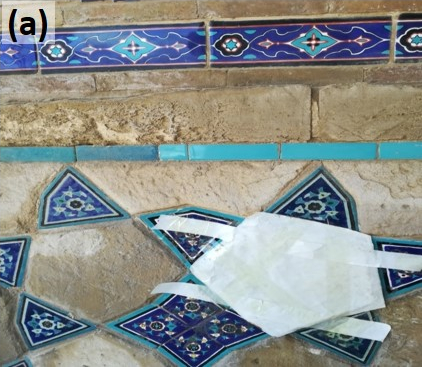 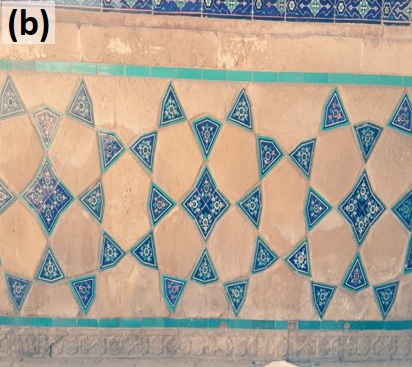 Рисунок 2 – Пример наложения компресса (а) и области соли, очищенной компрессионным методом с использованием раствора Трилона В (б) [материалы автора].Таблица 1Основные повторения, используемые для контроля деформации [материалы автора]Таблица 2Оптимальные углы наклона солнечных панелей по месяцам. [18]Все таблицы должны быть пронумерованы и отформатированы, как показано в примере. Таблицы должны быть обозначены цифрами в тексте. Разместите заголовок по центру с левой стороны над таблицей. Данные должны быть помещены в отдельные ячейки таблицы, чтобы предотвратить смещение текста и цифр при преобразовании таблицы для публикации в Интернете. Пустые ячейки могут быть вставлены для создания интервала. Таблицы не должны дублировать информацию, представленную в тексте. Вместо этого следует использовать таблицы для предоставления дополнительной информации, иллюстрирующей или расширяющей конкретный момент, который автор желает подчеркнуть. Обратите внимание, что при ссылках на таблицы в тексте статьи используйте приведенное ниже форматирование, выделяя его жирным шрифтом и синим цветом.Например: Использование потенциала возобновляемых источников энергии, таких как солнечная энергия (Таблица 2) и энергия ветра…Все подписи к рисункам и таблицам должны быть написаны шрифтом размером 10 пунктов (на 2 пункта меньше чем основной текст статьи).5 ВЫВОДЫ[Текст]В заключении кратко излагаются ваши основные выводы, возможно, с кратким изложением последствий для будущих исследований.СПИСОК ЛИТЕРАТУРЫВсе источники, независимо от языка, должны быть переведены на английский и представлены вместе с транслитерированным названием.Например:Nalimov, V. V., & Mulchenko, Z. M. (1969). Naukometriya, the Study of the Development of Science as an Information [Naukometriya, izuchenie razvitiya nauki kak informacionnogo] Process. Nauka: Moscow, Russia. https://doi.org/10.1007/s42452-022-05262-y (In Russ.).Aubakirov N.P., Sainova G.A., Anarbekova G.D (2020). Cubic monitoring of groundwater of Q.A. Yassawi and Arystanbab mausoleums. Bulletin of the State University named after Shakarim of Semipalatinsk, 14(1), 117 [Q. a. İassaui jäne Arystan Bab kesenelerınıñ jer asty sularynyñ tekşe monitoriñı. Vestnik Gosudarstvennogo universiteta imeni Shakarima goroda Semej] https://doi.org/10.1007/s42452-022-05262-y (In Kaz.).При цитировании источника на казахском/русском языках после ссылки DOI необходимо указать язык оригинала в скобках следующим образом: (на каз.), (на рус.). При цитировании статей из научных изданий необходимо указывать DOI, в противном случае редакция оставляет за собой право отклонить публикацию рукописи. Необходимое количество источников для написания статьи - от 15 и более.Ссылка на публикации в журнале:Thomas, J. C., & Carroll, J. M. (1979). The psychological study of design. Design Studies 1, 5-11. https://doi.org/10.3390/su14010117   Ссылка нa книги:Cross, N. (2006). Designerly Ways of Knowing. London: SpringerСсылка на главу в отредактированной книге:Jones, J. C. (1984). A method of systematic design. In N. Cross (Ed.), Developments in Design Methodology (pp. 9-31). Chichester: John Wiley & Sons.Ссылка на онлайн источник (website):Author, C.C. & Author, D.D. (Date of publication). Title page [file extension when necessary]. Retrieved from https://www.someaddress.com/full/url/.Eco, U. (2015). How to write a thesis [PDF file]. Retrieved from: https://www.researchgate.net/How -to-write-a-thesis/…/Umberto +Eco-How+to+Write/Например:Lopez-Medina, T., Mendoza-Ávila, I., Contreras-Barraza, N., Salazar-Sepúlveda, G., & Vega-Muñoz, A. (2021). Bibliometric mapping of research trends on financial behavior for sustainability. Sustainability, 14(1), 117. https://doi.org/10.3390/su14010117   Nalimov, V. V., & Mulchenko, Z. M. (1969). Naukometriya, the Study of the Development of Science as an Information Process. Nauka: Moscow, Russia. (In Russ.).Bureau of National Statistics. (2021). [cited November 30, 2021]. URL: http://www.stat.gov.kz Ejidike, C. C., & Mewomo, M. C. (2023). Benefits of adopting smart building technologies in building construction of developing countries: Review of literature. SN Applied Sciences, 5(2), 52. https://doi.org/10.1007/s42452-022-05262-yАннотация. Абстракт (на языке статьи) должен кратко изложить основной замысел и содержание статьи и соответствовать структуре IMRAD. Структура IMRAD – это типичная организация научной статьи в медицинских и научных журналах. Введение: В этом разделе авторы представляют контекст и мотивацию своего исследования, обосновывают его актуальность, формулируют цель исследования, а также предоставляют обзор литературы, связанной с темой исследования. Введение должно ввести читателя в контекст работы и заинтересовать его. Методология: здесь описывается методология, используемая в исследовании. Это включает в себя описание методов сбора данных, оборудование, материалы, процедуры и статистические методы анализа данных. Важно, чтобы методология была описана подробно и точно, чтобы другие исследователи могли воспроизвести исследование. Результаты: Здесь представляются фактические результаты исследования. Это могут быть числовые данные, графики, таблицы или другие формы представления информации. Результаты должны быть представлены объективно, без интерпретации или обсуждения. Обсуждение: В этом разделе авторы анализируют полученные результаты, их значимость и связь с гипотезами и целью исследования. Они также могут обсудить ограничения исследования и возможные практические применения результатов. Заключение: Заключение содержит краткое резюме работы и подводит итоги исследования. Здесь авторы могут подчеркнуть важность своих результатов и возможные направления будущих исследований. Рекомендуемый объем аннотации укладывается в диапазон из 250-300 слов на русском языке. Остальные языки должны соответствовать переводу с английского языка.  Ключевые слова:. Допустимое количество 5-7 ключевых слов и словосечетаний (не более двух слов).№PP 12010RP1RP2RP3X7802.88777779.38187791.60697783.4682Y-996.2399-1013.5767-1004.6966-985.3698H692.633                                         692.693                                                692.715                                                                                              692.730                                                ЯнварьФевральМартАпрельМайИюньИюльАвгустСентябрьОктябрьНоябрьДекабрь41.4°36.4°31.4°26.4°21.4°16.4°21.4°26.4°31.4°36.4°41.4°46.4°